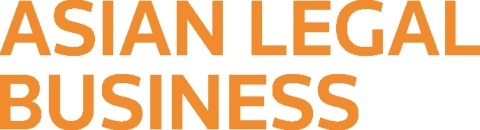 2021 ALB TOP 50 LARGEST LAW FIRMS SUBMISSION FORMALB CHINA TOP 30 LARGEST LAW FIRMSBasic DetailsFor questions 5, 6 and 7: Please provide a breakdown of headcount for each office location in Asia. 对于第5,6,7个问题，请分别提供亚洲各办公室的人数情况。*For question 5, only count the number of partners* For question 6, only count the number of lawyers, does not include the number of partners, or the number of paralegal, legal assistant, supporting staff.*For question 7, Total No. of Qualified Lawyers refers to the total number of partners, associates, counsel, consultants and foreign counsel. Paralegals, trainees and pupils were not included in this figure.*第5个问题，仅统计职务为合伙人的数量*第6个问题，仅统计律师的数量，不包括合伙人，不包括律师助理、实习律师、见习律师、律所支持人员等*第7个问题，律师总人数指的是合伙人、律师、法律顾问、咨询顾问和外籍法律顾问的总人数，不包括律师助理、实习律师、见习律师、律所支持人员等。Please read above instruction before providing below number: 在填写以下数据前，请先阅读以上填写说明。By submitting any information and materials to Thomson Reuters, submitter is agreed with below content:All information, materials and submission provided to Thomson Reuters is legally available and not partially or totally, directly or indirectly encumbered by rights owned by third parties. By submitting any information and materials to Thomson Reuters, I understand and agree that neither Thomson Reuters nor its employees shall be liable for any loss, demand, claim or cause of action of any kind, for defamation, invasion of privacy, publicity or any similar matter whether or not such loss, demand or claim is foreseeable or not. Thomson Reuters shall not be responsible for any claims from third parties (whether grounded on intellectual property rights infringements, defamation, or breach of confidentiality or otherwise) related to Thomson Reuters’ publication of the information, materials and submission provided by you. All information, materials and submission provided to Thomson Reuters will be published as-is, without alteration or modification and the submitter will be fully responsible for its submission.This is a template for China domestic firms. Please send the submissions to TRALBRanking@thomsonreuters.com. The deadline for submission is on July. 22, 2021.For China (international firms), Hong Kong, Japan, Korea and Taiwan, please download submission form from ALB website or contact Rowena Muñiz and send submissions to Rowena Muñiz at Rowena.Muniz@thomsonreuters.com .For India, Indonesia, Malaysia, the Philippines, Singapore, Thailand, and Vietnam, please download submission form from ALB website or contact Aparna Sai and send submissions to Aparna Sai at Aparna.Sai@thomsonreuters.com.Firm Name律所名称Offices in Asia 亚洲办公室Number 数量:Locations 地点:Location of global office headquarters全球总部的地点:Name of the firm’s managing partner/Asia head律所管理合伙人/亚洲主管的姓名Total number of partners in Asia as of July 22, 2021 截至2021年7月22日，亚洲办公室合伙人的数量:Total number of associates in Asia as of July 22, 2021 截至2021年7月22日，亚洲办公室律师的数量:Total number of qualified lawyers in Asia as of July 22, 2021  截至2021年7月22日，亚洲办公室律师总人数: